	В целях приведения административных регламентов  предоставления муниципальных услуг в соответствие с действующим законодательствомп о с т а н о в л я ю: 	1. Внести в постановление главы Завитинского муниципального округа от 22.04.2022 № 329 «Об утверждении административного регламента предоставления муниципальной услуги «Принятие документов, а также выдача решений о переводе или об отказе в переводе  жилого помещения в нежилое или нежилого помещения в жилое помещение» (в редакции от 06.06.2022 № 496) следующее изменение:	в наименовании,  пункте 1 постановления, в наименовании, подпункте 1.1,  пункте 2.1 административного регламента, в приложениях № 1, № 2 к административному регламенту слова «Принятие документов, а также выдача решений о переводе или об отказе в переводе  жилого помещения в нежилое или нежилого помещения в жилое помещение» заменить словами «Перевод жилого помещения в нежилое помещение и нежилого помещения в жилое помещение».2. Настоящее постановление подлежит официальному опубликованию.3. Контроль за исполнением настоящего постановления возложить на заместителя главы администрации Завитинского муниципального округа по муниципальному хозяйству П.В. Ломако.Исполняющий обязанности главыЗавитинского муниципального округа                                              А.Н. Мацкан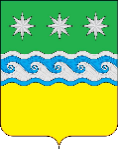 АДМИНИСТРАЦИЯ ЗАВИТИНСКОГО МУНИЦИПАЛЬНОГО ОКРУГА ГЛАВА ЗАВИТИНСКОГО МУНИЦИПАЛЬНОГО ОКРУГАП О С Т А Н О В Л Е Н И Еот ____________					                                              № ____г. ЗавитинскО внесении изменения в постановление    главыЗавитинского муниципальногоокруга от 22.04.2022 № 329Исполнитель:Начальник отдела архитектуры и   градостроительства                      В.Н. ПавлюкИ.о. начальника отдела по правовым и социальным вопросам                                                               Л.В. КапустинаНачальник общего отдела                                                                И.В. АносоваЗаместитель главы администрации Завитинского муниципального округа по работе с территориями                                                                Е.В. Розенко Заместитель главы администрации Завитинскогоокруга по муниципальному хозяйству                                                                П.В. Ломако